Year 2 (age 6-7) A selection of books especially selected for children in Year 2 (6 - 7 year olds) 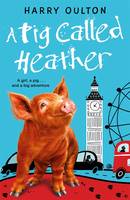 A Pig Called Heather
Harry Oulton

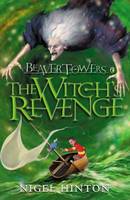 Beaver Towers Witches Revenge The Witch's Revenge
Nigel Hinton

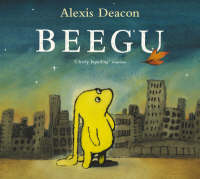 Beegu
Alexis Deacon

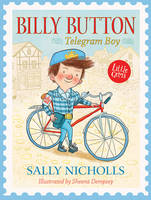 Billy Button, Telegram Boy
Sally Nicholls

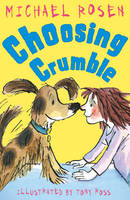 Choosing Crumble
Michael Rosen

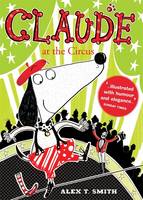 Claude at the Circus
Alex T. Smith

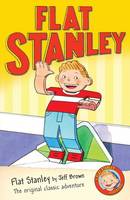 Flat Stanley
Jeff Brown

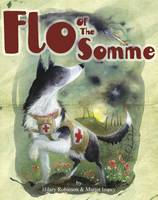 Flo of the Somme
Hilary Robinson

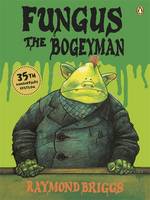 Fungus the Bogeyman
Raymond Briggs

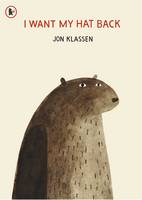 I Want My Hat Back
Jon Klassen

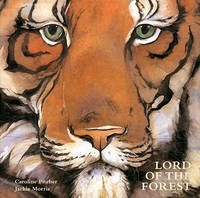 Lord of the Forest
Caroline Pitcher

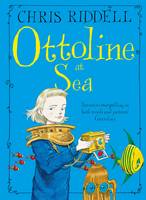 Ottoline at Sea
Chris Riddell

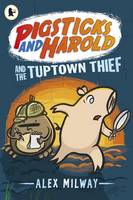 Pigsticks and Harold and the Tuptown Thief
Alex Milway

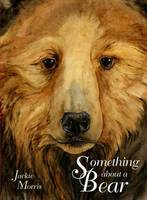 Something About a Bear
Jackie Morris

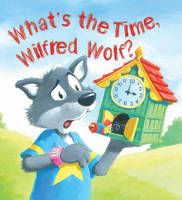 Storytime: What's the Time, Wilfred Wolf?
Jessica Barrah

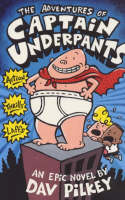 The Adventures of Captain Underpants
Dav Pilkey

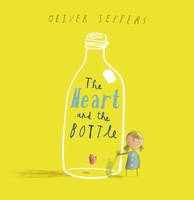 The Heart and the Bottle
Oliver Jeffers

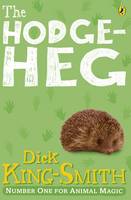 The Hodgeheg
Dick King-Smith

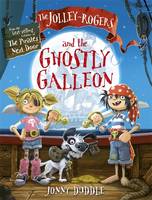 The Jolley-Rogers and the Ghostly Galleon
Jonny Duddle

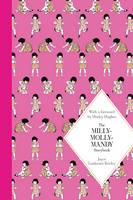 The Milly-Molly-Mandy Storybook
Joyce Lankester Brisley

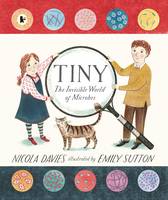 Tiny The Invisible World of Microbes
Nicola Davies

